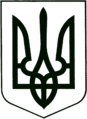 УКРАЇНА
МОГИЛІВ-ПОДІЛЬСЬКА МІСЬКА РАДА
ВІННИЦЬКОЇ ОБЛАСТІВИКОНАВЧИЙ КОМІТЕТ                                                           РІШЕННЯ №271Від 14.09.2023р.                                              м. Могилів-ПодільськийПро надання дозволу на коригування проектно-кошторисних документацій          Керуючись статтями 30, 31, 52 Закону України «Про місцеве самоврядування в Україні», відповідно до статті 31 Закону України «Про регулювання містобудівної діяльності» та статті 15 Закону України «Про благоустрій населених пунктів», згідно з порядком проведення ремонту та утримання об’єктів благоустрою населених пунктів, який затверджений наказом Державного комітету України з питань житлово-комунального господарства від 23.09.2003 року №154, порядком розроблення проектної документації на будівництво об’єктів, який затверджений наказом Міністерства регіонального розвитку, будівництва та житлово-комунального господарства України від 16.05.2011 року №45, у зв’язку із виробничою необхідністю та приведенням у відповідність показників об’єктів будівництва, -виконком міської ради ВИРІШИВ: 	1. Надати дозвіл управлінню житлово-комунального господарства Могилів-Подільської міської ради (Стратійчук І.П.):     	1.1. На коригування проектно-кошторисних документацій по наступним об’єктам:1.1.1. Капітальний ремонт дорожнього покриття по вулиці Джерельній (бувша Комсомольська) (від буд. 11 до буд. 80) в с. Немії Могилів-Подільського району Вінницької області.1.1.2. Капітальний ремонт дорожнього покриття по провулку Полтавському у м. Могилеві-Подільському Вінницької області.1.1.3. Капітальний ремонт благоустрою прибудинкових територій багатоквартирних житлових будинків №2, №4 по вулиці Грецькій у м. Могилеві-Подільському Вінницької області.1.1.4. Капітальний ремонт благоустрою прибудинкових територій багатоквартирних житлових будинків №63, №65 по вулиці Ставиській у м. Могилеві-Подільському Вінницької області.1.2. На заключення договорів на коригування проектно-кошторисних документацій по об’єктах, які визначені даним рішенням з юридичною особою, яка має у своєму складі відповідних виконавців, що згідно із законодавством одержали кваліфікаційний сертифікат, або фізичною особою, яка згідно з законодавством має відповідні кваліфікаційні сертифікати.1.3. На здійснення фінансування робіт згідно з договорами та актами виконаних робіт на коригування проектно-кошторисних документацій по об’єктах, які визначені даним рішенням, в порядку передбаченому чинним законодавством.2. Контроль за виконанням даного рішення покласти на першого заступника міського голови Безмещука П.О..Міський голова						Геннадій ГЛУХМАНЮК